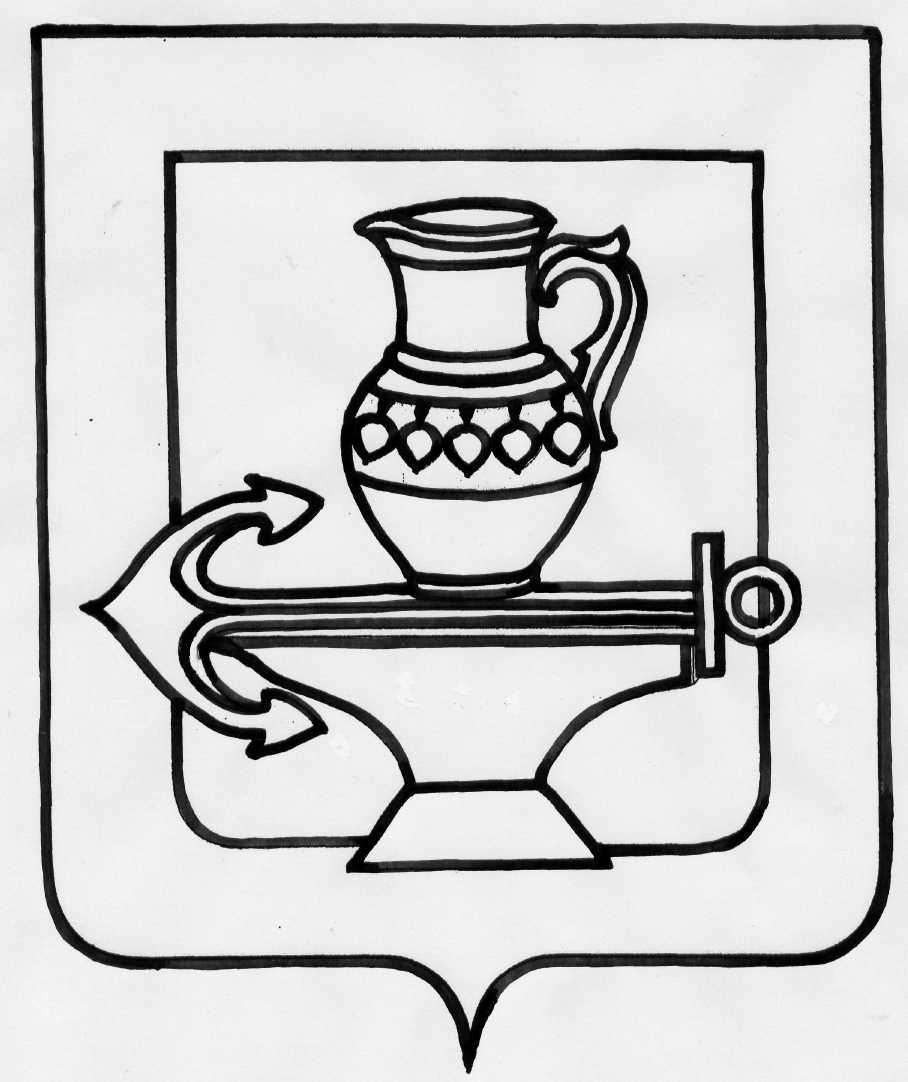 Совет депутатов сельского поселения Ленинский сельсовет Липецкого муниципального районаЛипецкой области Российской ФедерацииТридцать девятая сессия пятого созыва22.06.2018 г.                                                 РЕШЕНИЕ                                            № 173Об определении специально отведенных мест, перечня помещений для проведения встреч депутатов с избирателями и порядка их предоставленияВ соответствии с Федеральным законом от 06.10.2003 № 131-ФЗ «Об общих принципах организации местного самоуправления в Российской Федерации», Федеральным законом от 07.06.2017 № 107-ФЗ «О внесении изменений в отдельные законодательные акты Российской Федерации в части совершенствования законодательства о публичных мероприятиях», Уставом сельского поселения Ленинский сельсовет Липецкого муниципального района Липецкой области Российской Федерации, Совет депутатов сельского поселения Ленинский сельсоветРЕШИЛ:     1. Утвердить специально отведенные места на территории сельского поселения Ленинский сельсовет Липецкого муниципального района для проведения встреч депутатов Государственной Думы Федерального Собрания Российской Федерации, депутатов Липецкого областного Совета депутатов, депутатов Совета депутатов Липецкого муниципального района, депутатов Совета депутатов сельского поселения Ленинский сельсовет Липецкого муниципального района Липецкой области  с избирателями (приложение № 1).     2. Утвердить Порядок предоставления помещений, для проведения встреч депутатов Государственной Думы Федерального Собрания Российской Федерации, депутатов Липецкого областного Совета депутатов, депутатов Совета депутатов Липецкого муниципального района, депутатов Совета депутатов сельского поселения Ленинский сельсовет Липецкого муниципального района Липецкой области  с избирателями (приложение № 2).     3. Направить указанные нормативные правовые акты Главе сельского поселения Ленинский сельсовет для подписания и обнародования в соответствии с Уставом сельского поселения.     4. Настоящее решение вступает в силу со дня официального обнародования.Председатель Совета депутатовсельского поселенияЛенинский сельсовет                                                                                           О.В. Коротеев                                                                       Приложение № 1                                                                                      к решению Совета депутатов сельского поселения                                                                               Ленинский сельсовет Липецкого муниципального района                                                                                                    Липецкой области № 173 от 22.06.2018г.Специально отведенные места на территории сельского поселения Ленинский сельсовет Липецкого муниципального района Липецкой областидля проведения встреч депутатов Государственной Думы Федерального Собрания Российской Федерации, депутатов Липецкого областного Совета депутатов, депутатов Совета депутатов Липецкого муниципального района, депутатов Совета депутатов  сельского поселения Ленинский сельсовет Липецкого муниципального района Липецкой области с избирателямиГлава сельского поселенияЛенинский сельсовет                                                                            О.В. Коротеев                                                                      Приложение № 2                                                                                     к решению Совета депутатов сельского поселения                                                                               Ленинский сельсовет Липецкого муниципального района                                                                                                   Липецкой области № 173 от 22.06.2018г.Порядокпредоставления помещений для проведения встреч депутатов Государственной Думы Федерального Собрания Российской Федерации, депутатов Липецкого областного Совета депутатов, депутатов Совета депутатов Липецкого муниципального района, депутатов Совета депутатов сельского поселения Ленинский сельсовет Липецкого муниципального района Липецкой области с избирателями   1. Настоящий Порядок определяет условия предоставления помещений для проведения встреч депутатов Государственной Думы Федерального Собрания Российской Федерации, депутатов Липецкого областного Совета депутатов, депутатов Совета депутатов Липецкого муниципального района, депутатов Совета депутатов сельского поселения Ленинский сельсовет Липецкого муниципального района Липецкой области (далее –депутатов) с избирателями.   2. Перечень помещений предоставляемых для проведения встреч депутатов утверждается администрацией сельского поселения.    3. Помещения, включенные в указанный перечень, предоставляются на безвозмездной основе.   4. Для предоставления помещения депутат направляет в администрацию сельского поселения Ленинский сельсовет заявление в письменной форме не ранее 10  и не позднее 5 дней до дня проведения встречи с избирателями.   5. В заявлении указываются:    -цель встречи;   -место, дата, время начала и окончания проведения мероприятия;   -предполагаемое количество участников;   -формы и методы обеспечения общественного порядка, организации медицинской помощи, намерение использовать звукоусиливающие технические средства при проведении встречи;   -фамилия, имя, отчество депутата, сведения о его месте жительства или пребывания и контактный телефон;   -подпись и дата подачи заявления.   6. Заявление о предоставлении помещения, рассматривается в течение трех рабочих дней со дня подачи заявления с предоставлением заявителю соответствующего ответа.   7. При поступлении нескольких заявлений от депутатов на предоставление одного и того же помещения в одно и то же время, очередность предоставления определяется исходя из времени получения заявлений.    8. Одновременно в помещении может проходить не более одной встречи.   9. Дата и время проведения встречи устанавливаются с учетом режима основной деятельности учреждений, в которых расположены помещения, из числа включенных в перечень помещений, предоставляемых для проведения встреч с избирателями и не должно препятствовать осуществлению деятельности учреждения.   10. В случае невозможности предоставления помещения для проведения мероприятия в указанное в заявлении время, администрация сельского поселения Ленинский сельсовет вправе предложить депутату другое время, либо другое помещение для встречи с избирателями.Глава сельского поселенияЛенинский сельсовет                                                                                              О.В. Коротеев     № п/пНаименование местаАдрес 1.Территория МБУК «Ленинский поселенческий Центр культуры и досуга» (актовый зал ДК)398530, Липецкая область, Липецкий район, село Троицкое, улица Гагарина, дом № 70 2.Территория МБОУ  НОШ с. Ленино(актовый зал школы)398531, Липецкая область, Липецкий район, улица Молодежная, дом № 123 